SPISAK SUDSKIH TUMAČA ZA GRAD PEĆINCI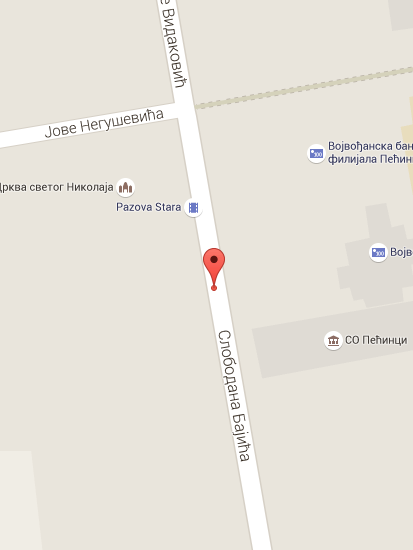 Sudski tumač za engleski jezik Pećinci
Sudski tumač za hebrejski jezik Pećinci
Sudski tumač za nemački jezik Pećinci
Sudski tumač za persijski jezik Pećinci
Sudski tumač za francuski jezik Pećinci
Sudski tumač za hrvatski jezik Pećinci
Sudski tumač za italijanski jezik Pećinci
Sudski tumač za japanski jezik Pećinci
Sudski tumač za ruski jezik Pećinci
Sudski tumač za latinski jezik Pećinci
Sudski tumač za norveški jezik Pećinci
Sudski tumač za mađarski jezik Pećinci
Sudski tumač za švedski jezik Pećinci
Sudski tumač za makedonski jezik Pećinci
Sudski tumač za španski jezik Pećinci
Sudski tumač za pakistanski jezik Pećinci
Sudski tumač za kineski jezik Pećinci
Sudski tumač za znakovni jezik PećinciSudski tumač za bosanski jezik Pećinci
Sudski tumač za poljski jezik Pećinci
Sudski tumač za arapski jezik Pećinci
Sudski tumač za portugalski jezik Pećinci
Sudski tumač za albanski jezik Pećinci
Sudski tumač za romski jezik Pećinci
Sudski tumač za belgijski jezik Pećinci
Sudski tumač za rumunski jezik Pećinci
Sudski tumač za bugarski jezik Pećinci
Sudski tumač za slovački jezik Pećinci
Sudski tumač za češki jezik Pećinci
Sudski tumač za slovenački jezik Pećinci
Sudski tumač za danski jezik Pećinci
Sudski tumač za turski jezik Pećinci
Sudski tumač za finski jezik Pećinci
Sudski tumač za ukrajinski jezik Pećinci
Sudski tumač za grčki jezik Pećinci
Sudski tumač za holandski jezik Pećinci
Sudski tumač za korejski jezik Pećinci
Sudski tumač za estonski jezik PećinciLokacijaSlobodana Bajića bb, 22410 PećinciInternetakademijaoxford.comTelefon069/4 – 5555 - 84Radno vreme8:00 AM – 4:00 PM9:00 AM – 2:00 PM (Subotom)